Utrwalanie poprawnej wymowy - głoski - S,Z,C,DZ: powtórz zapisane poniżej wyrazy i wyrażenia (pamiętaj o poprawnej wymowie, język leży za dolnymi zębami) następnie pokoloruj łąkę. Powodzenia!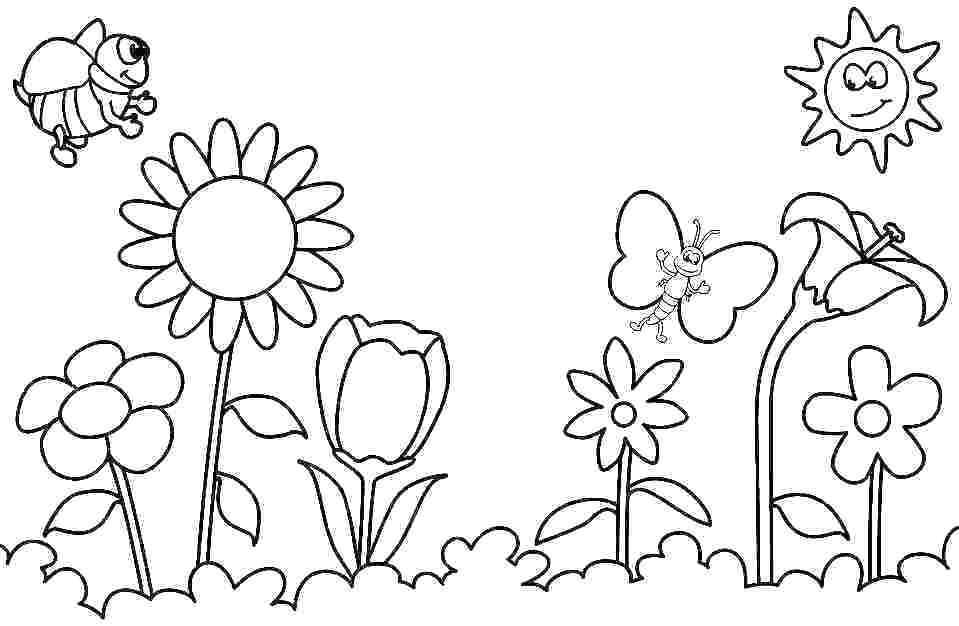 Materiał do ćwiczeń:Sabinasopelsufitbasenananaszapach FrezjiBazyligazetaplecakcymbałkilatawiecplecak na plecycała cegłazwodzony most